Name: ______________________________     Pd: _____     Ast: _____Chemical Reactions LabIntroduction:  When substances undergo chemical changes they become different substances with different properties because their chemical bonds have changed. Chemical changes are often accompanied by the following: Temperature changes (sudden heating or cooling)Color changeBubbles (sign of gas formation)Flame/Light Formation of a new substance with different propertiesWhen the reactants calcium chloride, baking soda, and phenol red solution are combined, a chemical reaction takes place as evidenced by heat given off, a change in color, and the production of bubbles (gas). In this investigation you will attempt to determine which reactants are responsible for each of these signs of a chemical reaction. Your Task:  Perform an investigation to determine which reactants are responsible for the heat produced, the color change to yellow, and the production of gas bubbles. (You should also determine which reactants are NOT necessary for each.)The guiding questions of this investigation are:  Which reactants are responsible for causing the heat? Which reactants are responsible for the yellow color change?  Which reactants are responsible for the gas formation?Materials: You will use the following materials during your investigation. Safety Precautions: Wear safety goggles and a safety apron at all times.Never directly smell the chemicals – use wafting instead.Never taste or directly touch the chemicals with your skin – use tools and containers when handling the chemicals. You can feel the reaction through the bag.Keep expanding bags away from your face.  Open the bag over the sink pointing away from you to release the gas.Clean up all spills promptly to avoid slips and falls.  All reactants and products are non-toxic.Getting Started: The original chemical reaction actually had four reactants. The phenol red solution is a mixture of phenol red powder and water. For your testing you may evaluate the following reactants:10 g Calcium Chloride (two scoops)10 g Baking Soda (two scoops)10 mL Phenol Red Solution (Phenol red powder + water)10 mL WaterUse your sense of sight, hearing, touch (through the bag only), and smell (wafting) to make observations.A method for combining reactants: 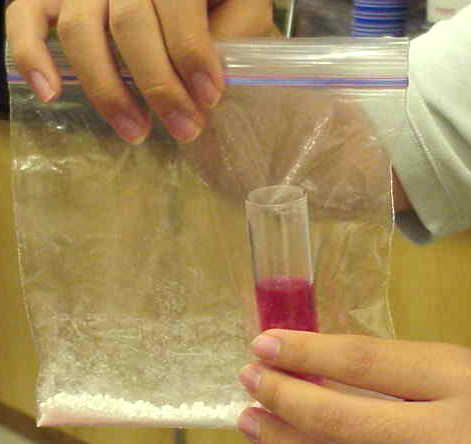 Place the dry chemical(s) into the bag on opposite corners.Place the proper amount of the liquid chemical(s) into a small vial.Carefully lower the vial into the bag without spilling it contents (this usually takes some teamwork).Seal the bag; try to get most of the air out first.Tip the contents of the vial onto the dry chemicals at the bottom of the bag and mix it all together with your fingers (through the bag).Observe and record any changes that take place.Complete the items on the back of this sheet as you work through this investigation.Chemical Reactions Lab SheetDATADescribe each of the reactants below:Water (W)Phenol Red Solution (PR)Calcium Chloride (CC)Baking Soda (BS)Fill in an “X” in the boxes on the table where applicable to your observations during the lab.HEATWhich reactants give off heat when they are mixed?What evidence do you have that these are the reactants responsible?COLORWhich reactants cause a color change when they are mixed?What evidence do you have that these are the reactants responsible?GASWhich reactants produce a gas when they are mixed?What evidence do you have that these are the reactants responsible?CHEMICAL REACTIONSWhat evidence do we have that a chemical reaction occurred in the bag when all of the reactants were mixed?How do the reactants (the things present before the reaction) compare to the products (the things present after the reaction) when all of the reactants are mixed?Once you put all of the reactants in the bag and sealed it, were any atoms added to the system?  Were any atoms removed from the system?  What does this mean about the reactants and products of this reaction?Plastic BagsSmall Vial (for wet reactants)Scoops (for dry reactants)WaterPhenol Red Solution (phenol red and water)Baking Soda (“two scoops” per trial)Calcium Chloride (“two scoops” per trial)Safety GogglesSafety ApronTrialReactantsHeat ProducedTurned YellowGasProducedWas it a chemical reaction?1BS + CC2W + BS3PR + BS4W + CC5PR + CC6W + BS + CC7PR + BS + CC